Evaluación de calidad de las auditorías internas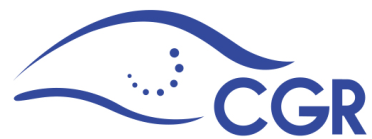 Herramienta 06-2: Guía para evaluar la administración
 de la actividad de auditoría interna(Actualización 2015)(Nombre de )AUDITORÍA INTERNAEvaluación de calidad de la auditoría internaPeríodo: _____GUÍA PARA EVALUAR LA ADMINISTRACIÓN DE LA ACTIVIDAD 
DE AUDITORÍA INTERNAObjetivo:	Servir como herramienta básica para verificar el grado de efectividad de la administración de la actividad de auditoría interna.Instrucciones:	El revisor o equipo de revisión usará este documento como una guía para identificar, con base en el procedimiento específico (H-06-1, Procedimientos de verificación de la administración de la actividad de auditoría interna), la evidencia que le permitirá determinar la observancia de las normas aplicables al ejercicio de la auditoría interna en lo relativo a la administración de la actividad de auditoría interna.Comentarios generalesAsunto (*)SíNoN/AObservacionesSobre la planificación de la actividad de auditoría interna (NEAI 2.2 y 2.6 / NGA 203):¿La actividad de auditoría interna dispone de un plan estratégico? (NEAI 2.2.1)¿La actividad de auditoría interna dispone de un plan anual de trabajo? (NEAI 2.2.2)¿El plan anual de trabajo incluye todos los servicios de auditoría interna que se pretenden brindar durante el período correspondiente, así como labores permanentes de la auditoría interna? (NEAI 2.2.2)¿El plan anual de trabajo y sus modificaciones se comunican al jerarca para lo que corresponda, de conformidad con la normativa que rige a la actividad de auditoría interna? (NEAI 2.2.3)¿Se informan al jerarca las necesidades de recursos para el cumplimiento del plan anual de trabajo y, cuando proceda, el eventual impacto que la limitación de recursos tendría sobre la fiscalización y el control, así como el riesgo y la eventual imputación de responsabilidad que ello puede generarle? (NEAI 2.2.3 y 2.4)¿La planificación de la actividad de auditoría interna está fundamentada en un proceso continuo de evaluación de riesgos? (NEAI 2.2 y 2.2.2)¿El universo auditable está claramente establecido y actualizado? (NEAI 2.2)¿El proceso de planificación de la auditoría interna es consistente con los objetivos de la institución? (NEAI 2.2)¿Se da seguimiento a la ejecución del plan anual operativo y se informa al jerarca, por lo menos una vez al año? (NEAI 2.6)Sobre las políticas y procedimientos de la auditoría interna (NEAI 2.5):¿Existen políticas y procedimientos escritos para guiar la actividad de auditoría interna?¿Las políticas y los procedimientos establecidos para guiar la actividad de auditoría interna han sido divulgados entre los funcionarios de la unidad y están permanentemente disponibles para su consulta?¿Las políticas y los procedimientos establecidos para guiar la actividad de auditoría interna están debidamente actualizados?¿Las políticas y procedimientos establecidos son adecuados frente a las necesidades y características propias de la actividad de auditoría interna?Sobre la administración de la unidad de auditoría interna (NEAI 2.1):¿La auditoría interna posee los recursos humanos, materiales, tecnológicos, de transporte y otros, necesarios y suficientes para cumplir con su gestión, de conformidad con lo previsto en la Ley General de Control Interno?¿Los procedimientos de la auditoría interna permiten asegurar una administración eficaz, eficiente y económica de los recursos asignados para la actividad?Hecho por:
Fecha de inicio:
Fecha de finalización:
Revisado por:
Fecha de inicio:
Fecha de finalización:
